Уважаемые коллеги!	 На основании рекомендаций Минобрнауки РФ от 23.12.2012г №162-3/30 «О режиме работы образовательных учреждений в условиях резкого понижения температуры наружного воздуха» и экстренного предупреждения ФКУ «ЦУКС ГУ МЧС России по Ярославской области» от 21.01.2019 г № 34-3-10, в связи с резким понижением температуры воздуха рекомендуем проинформировать детей, родителей и педагогов о нижеследующем: в период сильных морозов воспитанникам и обучающимся разрешается не посещать образовательные учреждения: обучающимся 1-4 классов и воспитанникам детских садов при температуре наружного воздуха минус 25о С и ниже; обучающимся 5-9 классов при температуре наружного воздуха минус 27о С и ниже; обучающимся 9-10 классов при температуре наружного воздуха минус 30о С и ниже. 	Просим обратить особое внимание на организацию физкультурных занятий обучающихся на свежем воздухе. Согласно СанПиН 2.4.2.2821-10 «Санитарно-эпидемиологические требования к условиям и организации обучения в общеобразовательных учреждениях» для обучающихся в возрасте до 12 лет занятия не проводятся при температуре воздуха  минус 9°С (без ветра), минус 6°С (при скорости ветра 5 м/сек),  минус 3°С (при скорости ветра 6-10 м/сек). Для обучающихся в возрасте 12-13 лет занятия не проводятся при температуре воздуха минус 12°С (без ветра),  минус 8°С (при скорости ветра 5 м/сек),  минус 5°С (при скорости ветра 6-10 м/сек), 14-15 лет: -15°С , -12°С, -8°С соответственно. 	В условиях дискомфортной погоды в осенне-зимний период изменяется продолжительность прогулок для дошкольников и ГПД. Их длительность определяется в соответствии с утвержденным режимом дня. График составляется с учетом требований СанПиН 2.4.1.2660-10, температуры воздуха, силой и направлением ветра: В соответствии с санитарно-эпидемиологическими правилами прогулка с детьми до 4 лет проводится если температура воздуха не ниже -15 градусов при ветре не более 15 м/с, Для детей в возрасте от 4-7 лет условия прогулок иные — их не выводят гулять, если температура воздуха ниже -20 градусов и ветер более 15 м/с. При температуре ниже -15 градусов и скорости ветра более 7 м/с продолжительность прогулки сокращается.В ГПД продолжительность прогулки для обучающихся составляет не менее 2 часов (при температуре не ниже -15°)	Родители (законные представители) обучающихся вправе самостоятельно принимать решение о непосещении ребёнком образовательного учреждения и под свою ответственность, сообщив об этом классному руководителю или в администрацию школы. Требование объяснительных документов от детей и родителей о непосещении образовательных учреждений в период резкого понижения температуры является неправомерным. В таком случае уроки, пропущенные обучающимся из-за погодных условий, засчитываются как пропуски уроков по уважительной причине. При принятии решения о непосещении образовательного учреждения родителям необходимо учитывать сопутствующие факторы (направление и силу ветра, расстояние от места жительства до образовательного учреждения, индивидуальные особенности здоровья ребёнка). В случае принятия решения о посещении образовательного учреждения в дни с неблагоприятными погодными условиями необходимо обеспечить сопровождение учащихся начальных классов в школу и обратно домой.	Педагогический и обслуживающий персонал учреждения в данных условиях работает в обычном режиме и в случае нахождения в группе (классе) любого количества детей выполняет свои функции в полном объёме. В случае отсутствия в классе более 20% обучающихся учебную программу необходимо скорректировать (новый материал не изучать, с присутствующими в классе учащимися организовать работу по повторению пройденного материала).	Рекомендуем использовать возможности дистанционного обучения, регионального Интернет-дневника, мобильной связи для взаимодействия с обучающимися при организации индивидуальных консультаций учителями-предметниками.	Не рекомендует перевозить детей школьными автобусами при температуре 25 градусов мороза и ниже. Обучающиеся и их родители должны быть заранее оповещены об отмене школьных автобусов. Обращаем ваше внимание на недопустимость ситуации, когда дети будут ждать на морозе автобус, а он не придет.	Кроме того, необходимо соблюдать строгий контроль теплового режима и выполнение санитарно-гигиенических требований, в соответствии с СанПиНом 2.4.2.2821-10 «Санитарно-эпидемиологические требования к условиям и организации обучения в общеобразовательных учреждениях». В учебных помещениях, кабинетах, актовом зале, столовой должна поддерживаться температура не ниже +18°С, в спортивном зале и комнатах для проведения секционных занятий, мастерских - не ниже +17°С. В противном случае руководство и персонал школы обязаны принять необходимые меры по нормализации температурного режима.	 Считаем необходимым ограничить массовые мероприятия для обучающихся на открытом воздухе при снижении температуры наружного воздуха ниже – 20о С.	 Информация о простановке учебных занятий и возможности свободного посещения школы должна быть размещена на сайтах образовательных учреждений и на школьных информационных стендах.	В случае принятия решения о приостановке учебных занятий или отмены перевозки детей школьным автобусом, просим информировать управления образования.Начальник управленияобразования                                                                                         Л.В. ГрудановаВаракина Н.И. 7-90-64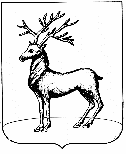 Администрация Ростовскогомуниципального районаЯрославской областиУПРАВЛЕНИЕОБРАЗОВАНИЯЛенинская ул., д.56, г. Ростов,Ярославская область, 152153e-mail:  edu.rostov@yandex.ru  edu@rostov.adm.yar.ruТелефон/факс (48536) 7-90-60ОГРН  1027601072190ИНН 7609003748Руководителя ООУРуководителя ООУ            исх. № 100  от  22.01. 2019            исх. № 100  от  22.01. 2019            исх. № 100  от  22.01. 2019            на №_____  от __________            на №_____  от __________            на №_____  от __________